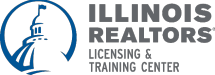 Course Title: 							Course Date: 4/2/2024
COR 1906 – Illinois Core			Course #: 564003753					Course Time: 9am-1pm
4 – Mandatory Credit HoursCourse Description: This Course will provide attendees with the knowledge and skills necessary to protect consumers, enhance the professionalism of the real estate brokerage industry and prevent violations of the Real Estate Act.				Course Location: ZoomInstructor: 	James A. HochmanCost:	$50 (Core only) $150 (full 12-hours)Make check payable to: 	James A. HochmanSubmit registration to: 	James A. HochmanEmail: 				jhochman@schainbanks.com	Phone: (630) 640 - 4041REGISTRATION Name: 								NRDS or  License #: 																Business Address: 												City/State 								Zip:					Email: 									Phone:			If you require special accommodations due to a disability, please describe the accommodation(s) requested:																																									 Payment type: ◻ Check 											Signature:													